　　　　　　　　　　　　　　　　　　　　　　　　　　　　　　　　　　　　　　　　　　　　　　　　　　　2024年3月吉日会員各位                                                        公 益 社 団 法 人 愛媛県作業療法士会  　                                             制度対策局 制度対策部門(情報収集調査)令和6年度作業療法士管理者研修会のご案内謹啓　　惜春の候、皆様におかれましては、益々ご健勝の事とお喜び申し上げます。　さて、この度下記の要領にて令和6年度作業療法士管理者研修会を開催致します。研修会では、令和6年度報酬改定後の動向としまして日本作業療法士協会の今後の対応や方向性について提示していただきます。ご多忙とは存じますが、多数の出席を賜りますようご案内を申し上げます。　　　　　　　　　　　　　　　　　　　　　　　　　　　　　　　　　　　　　　　　　　敬具記1．テーマ　 ：令和6年度診療報酬等改定後の動向～日本作業療法士協会としての方向性について～2．日時　　 ：「2024年5月11日（土）13時30分〜15時30分（開始30分前より入室可）3．場所　　 ：[会場] 特別養護老人ホームゆずの里（松山市星岡五丁目25番1号）　　　　　　　[オンライン] Zoomを利用参加資格 ：愛媛県作業療法士会会員（参加費無料）参加人数 ：[会場] 定員30名　[オンライン] 制限なし5．講師　　 ：愛媛十全医療学院 三澤 一登先生（日本作業療法士協会 副会長）　　　　　　　　　 　　　6．申し込み締め切り：2024年4月30日（土）20時00分7．参加申込方法：申し込みフォームアドレス（https://forms.gle/dNE6s5QyLCfvuJ6F8）　　またはQRコードからお申し込みください。　　※頂いたメールアドレスに連絡事項等送信致します。上記のフォームが使用できない場合や5月4日（土）までに連絡がない場合は　ehime.ot.chousabu@gmail.com　にお願いします。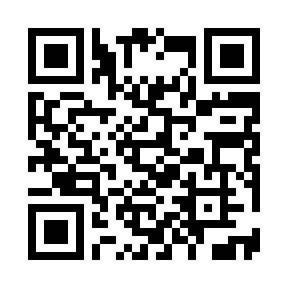 （docomo、ezweb、softbank等の携帯電話のアドレスでの申し込みはできませんのでご注意下さい。）8．注意事項・今回のオンラインセミナーは[Zoom]を使用しての通信となります。あらかじめ[Zoom]のアプリケーションのインストールをお願い致します。・オンライン研修にかかる通信費は自己負担となります。〇問い合わせ先（公社）愛媛県作業療法士会 制度対策局 制度対策部門（情報収集調査）松山リハビリテーション病院　加藤　真弘TEL：(089)975-7431  FAX：(089)975-1670　E-mail：ehime.ot.chousabu@gmail.com